ARDAHAN ÜNİVERSİTESİ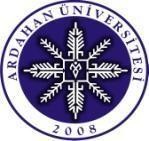 Kütüphane ve Dokümantasyon Daire BaşkanlığıGÖREV VE SORUMLULUKFORMUBirimiKütüphane ve Dokümantasyon Daire BaşkanlığıGörev UnvanıDaire BaşkanıAdı SoyadıErcan GÜLTÜRKEn Yakın YöneticiGenel SekreterYokluğunda Vekâlet EdecekŞube MüdürüGörevin/İşin Kısa TanımıArdahan Üniversitesi üst yönetimi tarafından belirlenen amaç ve ilkelere uygun olarak; birimin tüm faaliyetleri ile ilgili, etkenlik ve verimlilik ilkelerine uygun olarak yürütülmesi amacıyla çalışmalar yapmak. Daire Başkanı, unvanının gerektirdiği yetkiler çerçevesinde sorumlu olduğu Daire Başkanlığını sevk ve idare etmek, Üniversitenin eğitim-öğretim ve araştırma faaliyetleri için gerekli olan basılı ve elektronik ortamdaki her türlü bilgi ve belgeyi sağlamak, Kütüphane hizmetlerinin aksamadan yürütülebilmesi için gerekli çalışmaları yapmak ve önlemleri almak, bilgiye hızlı ve kolay erişmek için gerekli düzenlemeleri yapmak, elektronik tabanlı bilgi hizmetleri sunmak ve kurumsal veri tabanları oluşturmak. Görev, Yetki ve SorumluluklarGörevini kanun, tüzük, yönetmelik ve diğer mevzuat kapsamında zamanında ve eksiksiz olarak yapmak ve yaptırmak, Kütüphane hizmetlerinin aksamadan yürütülebilmesi için yeterli kadroyu oluşturup, iş bölümüne giderek, personeli üzerinde genel eğitim ve denetim görevini yapmak,Daire  Başkanlığının  faaliyetlerinin ekonomik, etkin  ve  veriml i bir  şekilde  yerine  getirilmesi  için insan ve malzeme gibi mevcut kaynakların en uygun şekilde kullanılmasını sağlamak.Harcama Yetkililiği görevini yürütmek.Kütüphanecilik alanındaki gelişmelerin ve yeni teknolojilerin kütüphaneye girmesi için çalışmalar yapmak ve bu amaçla yurt içi ve yurt dışı seminer ve konferanslara katılımı sağlamak,Teknik ve okuyucu hizmetlerinin standartlaşmasını sağlamak ve denetimini yapmak,İş süreçlerinin  güncellenmesi, sistematik  bir şekilde  otomasyona  aktarılması    için  gerekli çalışmalarda bulunmak.Merkez ve birim kütüphanelerinin eşgüdüm ve işbirliği içinde çalışmalarını sağlamak, eğitim programları düzenlemek,Kütüphane ve Dokümantasyon hizmetleri hakkında her yıl ayrıntılı bir faaliyet raporu hazırlayıp bunu Ocak ayı içinde Rektörlüğe sunmak,  Daire  Başkanlığının  faaliyetlerinin  etkin    bir  şekilde   uygulanıp, yürütülebilmesi  için    gereken düzeyde sorumluluk ve yetkiyi astlarına         devretmek.Daire  Başkanlığı  personelinin birbirleriyle  ve  diğer  birimlerin personeli  ile  uyumlu ve işbirliği içinde çalışmasını sağlayacak düzeni   oluşturmak.Etik kurallara uygun davranışlarda bulunmak, görevlerini zamanında ve eksiksiz yerine getirmek, Alt birimlerinden kendisine  iletilen personel  hareketlerine   ilişkin  önerileri   incelemek, değerlendirilmek üzere üst yönetime öneride  bulunmak.Görevi ile ilgili tüm faaliyetlerini mevcut iç kontrol sisteminin tanım ve düzenlemelerine uygun olarak yürütülmesini sağlamak,  Biriminde çalışan personelin görev dağılımını; personelin uzmanlık alanları, deneyimleri, tercihleri ve verimliliklerini gözeterek mümkün olduğu kadar adil ve etkin bir şekilde gerçekleştirmek.Yapacağı iş ve işlemleri, şeffaflık, hesap verebilirlik ve katılımcılık anlayışı içerisinde ve kamu kaynaklarını verimli kullanılacak biçimde yerine getirmek, Daire Başkanlığında görevli personeli motive etmek, disipline aykırı davranışlarının olması durumunda ilgili mevzuatı çerçevesinde gerekli işlemleri yapmak. Daire  Başkanlığına  havale   edilen  iş  ve  evrakların  birimlerince   yapılmasını  ve  sonuçlandırılmasını sağlamak.Görevi ile ilgili süreçleri Üniversitemiz Kalite Politikası ve Kalite Yönetim Sistemi çerçevesinde, kalite hedefleri ve prosedürlerine uygun olarak yürütmek.Bağlı bulunduğu yönetici veya üst yöneticilerin, görev alanı ile ilgili vereceği diğer işleri iş sağlığı ve güvenliği kurallarına uygun olarak yapmak, Kalite Geliştirme Ekibinin faaliyetlerini değerlendirmek, iyileştirme ve geliştirme önerilerinde bulunmakBirimin işlerinin tespit edilmiş kalite, miktar ve zaman standartları çerçevesinde ve kanunlara uygun olarak eksiksiz ve doğru olarak gerçekleştirilmesini sağlamak üzere, bağlı personeli denetlemek.Biriminde çalışan personelin mesleki açıdan yetiştirilmesi için gerekli ortamı sağlamak.Biriminde oluşan  tüm     kalite  kayıtlarının     uygun    şekilde   dosyalanmasını, korunmasını   ve  bakımının yapılmasını sağlamak.Kütüphane hizmetlerinin gerektirdiği diğer çalışmaları yapmak,Görevi   ile  ilgili süreçleri Üniversitemiz Kalite Politikası ve Kalite Yönetim Sistemi çerçevesinde, kalite hedefleri ve politikalarına uygun olarak yürütmek.Daire Başkanı, yukarıda yazılı olan bütün bu görevleri kanunlara ve yönetmeliklere uygun olarak yerine getirirken Genel Sekretere karşı sorumludur. Bağlı bulunduğu yönetici veya üst yöneticilerin, görev alanı ile ilgili vereceği diğer işleri iş sağlığı ve güvenliği kurallarına uygun olarak yapmak,Daire Başkanı, yukarıda yazılı olan bütün bu görevleri kanunlara ve yönetmeliklere uygun olarak yerine getirirken Genel Sekretere karşı sorumludur.Tebellüğ EdenOnayBu dokümanda yazan görev tanımını okudum, yerine getirmeyi kabul ve taahhüt ederim.…/…/2019                                     Ercan GÜLTÜRK                                                İmza …/…/2019                               Prof.Dr. Mehmet BİBERİmzaRevizyon NoRevizyon TarihiRevizyon Açıklaması